الفريق العامل المعني بالتطوير القانوني لنظام مدريد بشأن التسجيل الدولي للعلاماتالدورة الثالثة عشرةجنيف، من 2 إلى 6 نوفمبر 2015المعلومات المتعلقة باستعراض تطبيق المادة 9(سادساً)(1)(ب) من بروتوكول اتفاق مدريد بشأن التسجيل الدولي للعلاماتوثيقة من إعداد المكتب الدوليالمقدمةتنص الفقرة (1)(أ) من المادة 9(سادساً) من بروتوكول اتفاق مدريد بشأن التسجيل الدولي للعلامات (يُشار إليهم فيما يلي باسم "المادة9(سادساً)"، و"البروتوكول"، و"الاتفاق"، على التوالي) على أن البروتوكول يسري وحده على العلاقات المتبادلة بين الدول المُلزَمة بكلتا معاهدتي نظام مدريد للتسجيل الدولي للعلامات. بَيْدَ أنَّ الفقرة (1)(ب) من المادة نفسها تلغي العمل في هذه العلاقات المتبادلة بإعلانين؛ هما الإعلان الصادر بموجب المادة 5(2) من البروتوكول لتمديد مهلة الرفض، والإعلان الصادر بموجب المادة 8(7) من البروتوكول بشأن الرسوم الفردية. ونتيجةً لذلك، تُطبَّق، في هذه العلاقات المتبادلة، مهلة الرفض المعيارية التي تبلغ سنة واحدة، والنظام المعياري للرسوم التكميلية والإضافية. وتنص الفقرة (2) من المادة 9(سادساً) على أن جمعية اتحاد مدريد يجب أن تُراجِع تطبيقَ الفقرة (1)(ب) بغية تقييد نطاقها أو إلغائها.وناقش الفريق العامل المعني بالتطوير القانوني لنظام مدريد بشأن التسجيل الدولي للعلامات (المشار إليه فيما يلي باسم "الفريق العامل")، في دورته العاشرة، الوثيقة MM/LD/WG/10/3 المعنونة "المعلومات المتعلقة باستعراض تطبيق المادة 9(سادساً)(1)(ب) من بروتوكول اتفاق مدريد بشأن التسجيل الدولي للعلامات".وخلص الفريقُ العامل، في ذلك الوقت، إلى أن المادة 9(سادساً)(1)(ب) ينبغي أن تُلغَى أو تُقيَّد، وأن الفريق العامل سوف يُراجِع تطبيقها بعد انقضاء ثلاث سنوات. وتم الاتفاق كذلك على أنه يجوز لأي دولة عضو في اتحاد مدريد، أو للمكتب الدولي، اقتراح إعادة النظر في هذا الموضوع في وقت مُبكِّر.وتُقدِّم هذه الوثيقة معلومات مُحدَّثةً تتعلق بتطبيق الفقرة (1)(ب) من المادة 9(سادساً) على العلاقات المتبادلة بين الدول المُلزَمة بالاتفاق والبروتوكول معاً، وتتعلق، على وجه الخصوص، بعدم تطبيق ما يصدر من إعلانات بموجب المادة 5(2)(ب) و(ج) أو المادة 8(7) من البروتوكول على هذه العلاقات.وعلى نحوٍ أكثر تحديداً، تستعرض الوثيقةُ بوجه عام، في الجزء الأول، عدد التعيينات المُدوَّنة خلال عام 2014، وتسعى إلى تقديم لمحة عامة عن عدد التعيينات التي تأثرت بالفقرة (1)( ب) من المادة 9(سادساً)، في سياق المادة 5(2) (الإخطار بالرفض المؤقت) والمادة 8(7) (الرسوم الفردية) من البروتوكول.وفي الجزء الثاني، تتوسع الوثيقة في البيانات من خلال تحديد الأطراف المتعاقدة المعنية بعدم تطبيق الإعلانات الصادرة بموجب المادة 5(2) من البروتوكول، بعد تطبيق الفقرة (1)(ب) من المادة 9(سادساً). ثم يقوم الجزء الثالث من الوثيقة بالأمر نفسه فيما يتعلق بالمادة 8(7) من البروتوكول.وفي الجزء الرابع، تُقدِّم الوثيقة تحليلاً لتوزيع الرسوم (المعيارية) المُحصَّلة في السنوات 2012 و2013 و2014، الناتجة عن تطبيق المادة 9(سادساً).وفي النهاية، تُجري الوثيقةُ، في الجزء الخامس، محاكاةً لمبالغ الرسوم الفردية التي كانت ستُدفع في الحالات المُشار إليها في الجزء الرابع في حالة العمل بالمادة 8(7) من البروتوكول في السنوات المذكورة.الجزء الأول: استعراض تطبيق الفقرة (1)(ب) من المادة 9(سادساً) من البروتوكولالدول الأربع والخمسون التالية مُلزَمةٌ بالاتفاق والبروتوكول معاً: ألبانيا (AL)، وأرمينيا (AM)، والنمسا (AT)، وأذربيجان (AZ)، وبيلاروس (BY)، وبلجيكا (BX)، وبوتان (BT)، والبوسنة والهرسك (BA)، وبلغاريا (BG)، والصين (CN)، وكرواتيا (HR)، وكوبا (CU)، وقبرص (CY)، والجمهورية التشيكية (CZ)، وجمهورية كوريا الشعبية الديمقراطية (KP)، ومصر (EG)، وفرنسا (FR)، وألمانيا (DE)، وهنغاريا (HU)، وجمهورية إيران الإسلامية (IR)، وإيطاليا (IT)، وكازاخستان (KZ)، وكينيا (KE)، وقيرغيزستان (KG)، ولاتفيا (LV)، وليسوتو (LS)، وليبريا (LR)، وليختنشتاين (LI)، ولكسمبرغ (BX)2، وموناكو (MC)، ومنغوليا (MN)، والجبل الأسود (ME)، والمغرب (MA)، وموزامبيق (MZ)، وناميبيا (NA)، وهولندا (BX)2، وبولندا (PL)، والبرتغال (PT)، وجمهورية مولدوفا (MD)، ورومانيا (RO)، والاتحاد الروسي (RU)، وسان مارينو (SM)، وصربيا (RS)، وسيراليون (SL)، وسلوفاكيا (SK)، وسلوفينيا (SI)، وإسبانيا (ES)، والسودان (SD)، وسوازيلند (SZ)، وسويسرا (CH)، وطاجيكستان (TJ)، وجمهورية مقدونيا اليوغوسلافية السابقة (MK)، وأوكرانيا (UA)، وفييت نام (VN).مهلة الإخطار بالرفض المؤقتأصدرت أربع عشرة دولة من الدول الأربع والخمسين المذكورة أعلاه إعلاناً بموجب المادة 5(2)(ب) من البروتوكول، منها ست دول أصدرت أيضاً إعلاناً بموجب المادة 5(2)(ج) من البروتوكول (انظر الفقرتين 21 و22 أدناه).وتجدر الإشارة بإيجاز إلى أن الفقرة 2(ب) من المادة 5 من البروتوكول تنص على أنه يجوز لأي طرف متعاقد أن يعلن، بالنسبة إلى التسجيلات الدولية التي تجري بناء على البروتوكول، أن مهلة الإخطار بالرفض المؤقت التي تبلغ سنة واحدة يجوز أن يُستعاض عنها بمهلة مدتها 18 شهراً. ويجوز بموجب الفقرة 2(ج) تمديد تلك الفترة إلى ما بعد المهلة الزمنية التي تبلغ 18 شهراً في حالة رفض الحماية الناجم عن اعتراض.وآخر عام توفرت بياناته الكاملة هو عام 2014.وقد دُوِّن، في عام 2014، ما مجموعه 591 342 تعييناً (في التسجيلات الدولية والتعيينات اللاحقة). ومن بين تلك التعيينات، هناك 400 110 تعيين كان فيه مكتب المنشأ أو مكتب الطرف المتعاقد الذي ينتمي إليه صاحب التسجيل ومكتب الطرف المتعاقد المعين من مكاتب الدول المُلزَمة بالاتفاق والبروتوكول معاً.ومن بين هذه التعيينات التي بلغ عددها 400 110 تعيين، أُلغي في 829 40 حالةً العملُ بإعلان صدر بموجب المادة 5(2) من البروتوكول، وذلك بتطبيق الفقرة (1)(ب) من المادة 9(سادساً).ويحتوي الجدول التالي على بيانات بشأن تعيينات في التسجيلات الدولية وتعيينات لاحقة خلال الفترة من 2012 إلى 2014.الجدول الأول: تعيينات أُلغي فيها العملُ بإعلانٍ صدر بموجب المادة 5(2) من البروتوكول (مهلة الإخطار بالرفض المؤقت) (من 2012 إلى 2014)الرسومأصدرت خمس عشرة دولة من الدول الأربع والخمسين المشار إليها في الفقرة 9 أعلاه إعلاناً بموجب المادة 8(7) من البروتوكول (انظر الفقرة 28 أدناه).وتجدر الإشارة بإيجاز إلى أن المادة 8(7) من البروتوكول تنص على أنه يجوز لأي طرف متعاقد أن يعلن أنه يرغب في أن يتسلم رسماً فردياً، بالنسبة إلى كل تسجيل دولي يُعيَّن فيه وبالنسبة إلى التجديد الخاص بهذا التسجيل الدولي.وفي عام 2014، بلغ إجمالي عدد التعيينات التي دُوِّنت 364 626 تعييناً، نتيجةً للتسجيلات الدولية المُدوَّنة حديثاً أو التعيينات اللاحقة أو تجديد التسجيلات الدولية القائمة. ومن بين تلك التعيينات، هناك 227 295 تعييناً كان فيه مكتب المنشأ أو مكتب الطرف المتعاقد الذي ينتمي إليه صاحب التسجيل ومكتب الطرف المتعاقد المعين من مكاتب الدول المُلزَمة بالاتفاق والبروتوكول معاً.ومن بين هذه التعيينات التي بلغ عددها 227 295 تعييناً، أُلغي في 172 105 حالةً العملُ بإعلان صدر بموجب المادة 8(7) من البروتوكول، وذلك بتطبيق الفقرة (1)(ب) من المادة 9(سادساً).ويحتوي الجدول التالي على بيانات بشأن تعيينات في التسجيلات الدولية وتعيينات لاحقة وتجديدات خلال الفترة من 2012 إلى 2014.الجدول الثاني: تعيينات أُلغي فيها العملُ بإعلانٍ صدر بموجب المادة 8(7) من البروتوكول (الرسوم الفردية) (من 2012 إلى 2014)الجزء الثاني: استعراض عدم تطبيق الإعلانات الصادرة بموجب المادة 5(2)(ب) و(ج) من البروتوكول – التعيينات المُدوَّنة في عام 2014 التي أُلغي فيها العمل بهذه الإعلاناتأصدرت الدول الأربع عشرة التالية، المُلزَمة بالاتفاق والبروتوكول معاً، إعلاناً بموجب المادة 5(2)(ب) من البروتوكول لتمديد مهلة الرفض إلى 18 شهراً: أرمينيا، وبيلاروس، وبلغاريا، والصين ، وقبرص، وإيران (جمهورية - الإسلامية)، وإيطاليا، وكينيا، وبولندا، وسان مارينو، وسلوفاكيا، وسويسرا، وطاجيكستان، وأوكرانيا.وأصدرت أيضاً ست دول من تلك الدول الأربع عشرة إعلاناً بموجب المادة 5(2)(ج) من البروتوكول لتمديد مهلة الرفض لأكثر من 18 شهراً في حالة الرفض على أساس الاعتراض، وهذه الدول الست هي: الصين، وقبرص، وإيران (جمهورية - الإسلامية)، وإيطاليا، وكينيا، وأوكرانيا.وقد سبق أن أشير أعلاه إلى أنه في عام 2014، ونتيجةً لتطبيق الفقرة 1(ب) من المادة 9(سادساً)، خضع 829 40 تعييناً لمهلة زمنية معيارية تبلغ 12 شهراً للإخطار بالرفض المؤقت.وأنتجت مكاتب المنشأ الخاصة بالدول التالية نحو 72% من التعيينات المُدوَّنة في عام 2014 التي أُلغي فيها العمل بإعلان صدر بموجب المادة 5(2) من البروتوكول: ألمانيا (19%)، وفرنسا (14%)، والاتحاد الروسي (11%)، وإيطاليا (10%)، والصين (9%)، وسويسرا (9%). ومن الناحية الأخرى، فيما يتعلق بالأطراف المتعاقدة المعينة، مثّلت الدول التالية أكثر من 73% من التعيينات المُدوَّنة في عام 2014، التي أُلغي فيها العمل بإعلان صدر بموجب المادة 5(2) من البروتوكول: الصين (23%)، وسويسرا (17%)، وأوكرانيا (13%)، وبيلاروس (10%)، وإيطاليا (6%)، وبولندا (5%).ويوضِّح الجدول الثالث الوارد أدناه – من خلال الإشارة إلى الأطراف المتعاقدة المعنية – أعداد التعيينات المُدوَّنة في عام 2014 التي أُلغي فيها العمل بإعلان صدر بموجب المادة 5(2) من البروتوكول. وتعرض الصفوف العرضية تلك التعيينات حسب مكتب المنشأ. وتمثل الأعمدة الطولية الأطراف المتعاقدة المعينة. فعند النظر إلى الصف الأول على سبيل المثال، نجد أن مكتب ألمانيا هو مكتب المنشأ في التعيينات التي بلغ مجموعها 568 7 تعييناً، وأن مكتب الطرف المتعاقد المعين في تلك التعيينات هو مكتب الصين في 962 1 حالة، ومكتب سويسرا في 418 2 حالة، وهلُمَّ جرّا.وتُعرَض صفوف الجدول وأعمدته بالترتيب التنازلي حسب المجموع الكلي. ولذلك كان مكتب ألمانيا في عام 2014 هو مكتب المنشأ في أكبر عدد من هذه التعيينات، أيْ التعيينات التي أُلغي فيها العمل بإعلان صدر بموجب المادة 5(2) من البروتوكول. ومن الناحية الأخرى، كانت الصين هي الطرف المتعاقد الأكثر تعييناً فيما يخص هذه التعيينات.الجدول الثالث: التعيينات المُدوَّنة في عام 2014 التي أُلغي فيها العمل بإعلان صدر بموجب المادة 5(2) من البروتوكولوتوخياً للاكتمال، يقدم الجدول التالي بيانات تتعلق بالتعيينات المُدوَّنة في عام 2014 بشأن الدول، الُملزَمة بالاتفاق والبروتوكول معاً، في الحالات التي لم يُصدر فيها مكتب الطرف المتعاقد المعين إعلاناً بموجب المادة 5(2) من البروتوكول. وقد دُوِّن في عام 2014 ما مجموعه 571 69 تعييناً من هذه التعينات، بين دول مُلزَمة بالاتفاق والبروتوكول معاً. ويعرض الجدول التالي هذه المعلومات بطريقة مشابهة للطريقة المستخدمة في الجدول الثالث.الجدول الرابع: تعيينات تتعلق بالدول المُلزَمة بالاتفاق والبروتوكول معاً، ودُوِّنت في عام 2014، ولم يُصدر فيها مكتب الطرف المتعاقد المعين إعلاناً بموجب المادة 5(2) من البروتوكولالجزء الثالث: استعراض عدم تطبيق الإعلانات الصادرة بموجب المادة 8 (7) من البروتوكول – التعيينات الجديدة والمُجدَّدة المُدوَّنة في عام 2014 التي أُلغي فيها العمل بإعلان صدر بموجب المادة 8(7) من البروتوكولأصدرت الدول الخمس عشرة التالية، المُلزَمة بالاتفاق والبروتوكول معاً، إعلاناً بموجب المادة 8(7) من البروتوكول مُطالِبةً بدفع رسوم فردية: أرمينيا، وبيلاروس، واتحاد البنلوكس، وبلغاريا، والصين، وكوبا، وإيطاليا، وكينيا، وقيرغيزستان، وجمهورية مولدوفا، وسان مارينو، وسويسرا، وطاجيكستان، وأوكرانيا، وفييت نام.وقد سبق أن أشير أعلاه إلى أنه في عام 2014، ونتيجةً لتطبيق الفقرة 1(ب) من المادة 9(سادساً)، خضع 172 105 تعييناً من التعيينات الجديدة المدوَّنة والتعيينات المُجدَّدة لدفع رسوم معيارية، بدلاً من الرسوم الفردية.وأنتجت مكاتب المنشأ الخاصة بالدول التالية 81% من التعيينات المُدوَّنة أو المُجدَّدة في عام 2014 التي أُلغي فيها العمل بإعلان صدر بموجب المادة 8(7) من البروتوكول: ألمانيا (22%)، وفرنسا (19%)، وإيطاليا (11%)، وسويسرا (10%)، واتحاد البنلوكس (7%)، والاتحاد الروسي (6%)، والصين (5%). ومن الناحية الأخرى، فيما يتعلق بالأطراف المتعاقدة المعينة، مثّلت الدول التالية أكثر من 70% من التعيينات المُدوَّنة أو المُجدَّدة في عام 2014، التي أُلغي فيها العمل بإعلان صدر بموجب المادة 8(7) من البروتوكول: سويسرا (16%)، والصين (15%)، وإيطاليا (10%)، واتحاد البنلوكس (10%)، وأوكرانيا (10%)، وبيلاروس (7%).ويوضِّح الجدول الخامس الوارد أدناه – من خلال الإشارة إلى الطرف المتعاقدة المعني – عدد التعيينات المُدوَّنة في عام 2014 التي أُلغي فيها العمل بإعلان صدر بموجب المادة 8(7) من البروتوكول. وتعرض الصفوف العرضية تلك التعيينات حسب مكتب المنشأ. وتمثل الأعمدة الطولية الأطراف المتعاقدة المعينة. فعند النظر إلى الصف الأول على سبيل المثال، نجد أن مكتب ألمانيا كان هو مكتب المنشأ فيما مجموعه 705 23 تعييناً. ومن الناحية الأخرى، كان مكتب الطرف المتعاقد المعين هو مكتب سويسرا في 664 5 تعييناً ومكتب الصين في 777 3 تعييناً، وهلُمَّ جرّا.وتُعرَض صفوف الجدول وأعمدته بالترتيب التنازلي حسب المجموع الكلي. ولذلك كان مكتب ألمانيا في عام 2014 هو مكتب المنشأ في أكبر عدد من هذه التعيينات المُدوَّنة في عام 2014، أيْ التعيينات التي أُلغي فيها العمل بإعلان صدر بموجب المادة 8(7) من البروتوكول. ومن الناحية الأخرى، كانت سويسرا هي الطرف المتعاقد الأكثر تعييناً فيما يخص هذه التعيينات.الجدول الخامس: التعيينات المُدوَّنة أو المُجدَّدة في عام 2014 التي أُلغي فيها العمل بإعلان صدر بموجب المادة 8(7) من البروتوكولوتوخياً للاكتمال، يُقدِّم الجدول التالي بيانات تتعلق بالتعيينات المُدوَّنة في عام 2014 بشأن الدول، الُملزَمة بالاتفاق والبروتوكول معاً، في الحالات التي لم يُصدر فيها مكتب الطرف المتعاقد المعين إعلاناً بموجب المادة 8(7) من البروتوكول. وقد دُوِّن في عام 2014 ما مجموعه 055 190 تعييناً من هذه التعينات، بين دول مُلزَمة بالاتفاق والبروتوكول معاً. ويعرض الجدول التالي هذه المعلومات بطريقة مشابهة للطريقة المستخدمة في الجدول الخامس.الجدول السادس: تعيينات تتعلق بالدول المُلزَمة بالاتفاق والبروتوكول معاً، ودُوِّنت في عام 2014، ولم يُصدر فيها مكتب الطرف المتعاقد المعين إعلاناً بموجب المادة 8(7) من البروتوكولالجزء الرابع: توزيع الرسوم، المُحصَّلة في 2012 و2013 و2014، الناتجة عن تطبيق الفقرة (1)(ب) من المادة 9(سادساً) من البروتوكولتؤدي الفقرة (1)(ب) من المادة 9(سادساً) إلى تطبيق نظام الرسوم المعيارية المنصوص عليها في المادتين 7(1) و8(2) من البروتوكول، وذلك من خلال إلغاء العمل بالإعلانات الصادرة بموجب المادة 8(7) في العلاقات المتبادلة بين الدول المُلزَمة بالاتفاق والبروتوكول معاً.ونظام الرسوم المعيارية المنصوص عليها في المادتين 7(1) و8(2) من البروتوكول يتألف من رسم أساسي، ورسم إضافي عن كل صنف من التصنيف الدولي بعد الصنف الثالث، ورسم تكميلي.وتنص الفقرتان (5) و(6) من المادة 8 من البروتوكول على أن الرسوم الإضافية والتكميلية المُحصَّلة تُوزَّع على الأطراف المتعاقدة المعنية بما يتناسب مع عدد التعيينات الواردة ووفقاً لمُعامِل مُحدَّد في القاعدة 37 من اللائحة التنفيذية المشتركة بين اتفاق وبروتوكول مدريد بشأن التسجيل الدولي للعلامات ("اللائحة التنفيذية المشتركة").ونتيجةً لذلك، فإن الدول المُلزَمة بالاتفاق والبروتوكول، التي أصدرت إعلاناً بموجب المادة 8(7) من البروتوكول، بدلاً من أن تتلقي المبالغ الافتراضية المساوية للرسوم الفردية الواردة في المحاكاة في الجدول العاشر أدناه، تلقت في واقع الأمر 11.73، و11.27، و11.04 مليون فرنك سويسري في السنوات 2012 و2013 و2014، على التوالي، على أساس أن هذه المبالغ هي حصتها في الرسوم الإضافية والتكميلية المُحصَّلة فيما يتعلق بالتعيينات التي كان فيها مكتب المنشأ هو مكتب دولة مُلزَمة أيضاً بكلتا المعاهدتين. وتوضح الجداول السابع والثامن والتاسع الواردة أدناه تلك المبالغ على نحو أدق.الجدول السابع: توزيع الرسوم المعيارية، المُحصَّلة في عام 2012، التي أُلغي فيها العمل بإعلان صدر بموجب المادة 8(7) من البروتوكولالجدول الثامن: توزيع الرسوم المعيارية، المُحصَّلة في عام 2013، التي أُلغي فيها العمل بإعلان صدر بموجب المادة 8(7) من البروتوكولالجدول التاسع: توزيع الرسوم المعيارية، المُحصَّلة في عام 2014، التي أُلغي فيها العمل بإعلان صدر بموجب المادة 8(7) من البروتوكولالجزء الخامس: محاكاة لإلغاء الفقرة (1)(ب) من المادة 9(سادساً) من البروتوكول – المبالغ الافتراضية للرسوم الفردية المستحقة الدفع في السنوات 2012، و2013، و 2014إن المكتب الدولي، إذ يضع في اعتباره عدد التعيينات الجديدة والتعيينات المُجدَّدة المُدوَّنة في 2012 و2013 و2014 التي ألغي فيها العمل بإعلان صدر بموجب المادة 8(7) من البروتوكول، بإمكانه أن يُحاكي التأثير الذي كان سيُحدثه الإعلان المذكور في توزيع الرسوم على الدول المعنية، لو كان الإعلان معمولاً به.وتفترض هذه المحاكاة أنَّ عدد التعيينات وعدد الأصناف الموجودة في كل تعيين كانا سيظلان كما هما.وفي حالة عدم وجود الفقرة (1)(ب) من المادة 9(سادساً)، فإن الدول الُملزَمة بالاتفاق والبروتوكول معاً التي أصدرت إعلاناً بموجب المادة 8(7) من البروتوكول كانت ستحصل على رسوم فردية قدرها 42.33، و42.19، و38.01 مليون فرنك سويسري في السنوات 2012 و2013 و2014، على التوالي.الجدول العاشر: محاكاة لتوزيع الرسوم الفردية، بناءً على التعيينات الجديدة والتعيينات المُجدَّدة، المُدوَّنة في السنوات 2012 و2013 و2014، على افتراض أن الإعلانات الصادرة بموجب المادة 8(7) من البروتوكول كانت معمولة بهاوالفريق العامل مدعوٌ إلى القيام بما يلي:"1" أن ينظر في المعلومات المُقدَّمة في هذه الوثيقة،"2" وأن يحدد ما إذا كان سوف يوصي جمعية اتحاد مدريد بتقييد نطاق الفقرة (1)(ب) من المادة 9(سادساً) أو بإلغائها،"3" وأن يحدد ما إذا كان سيوافق على أن أي استعراض آخر لتطبيق الفقرة (1)(ب) من المادة 9(سادساً) ينبغي أن يضطلع به الفريق العامل، في أي وقت بعد الآن، بناءً على طلب صريح من أي عضو من أعضاء اتحاد مدريد أو من المكتب الدولي.[نهاية الوثيقة]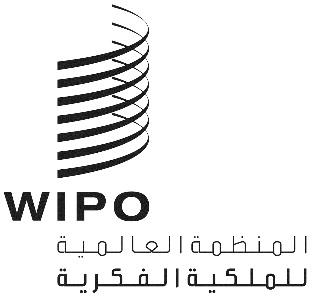 AMM/LD/WG/13/3MM/LD/WG/13/3MM/LD/WG/13/3الأصل: بالإنكليزيةالأصل: بالإنكليزيةالأصل: بالإنكليزيةالتاريخ: 1 سبتمبر 2015التاريخ: 1 سبتمبر 2015التاريخ: 1 سبتمبر 2015السنةمجموع التعيينات المُدوَّنةالدول المُلزَمة بمعاهدة واحدة فقطالدول المُلزَمة بكلتا المعاهدتينالتعيينات التي أُلغي فيها إعلان صدر بموجب المادة 5(2) من البروتوكول2012019 328256 193763 134243 492013526 351316 225210 126204 462014591 342191 232400 110829 40السنةالتعيينات المُدوَّنة الجديدة والتعيينات المُجدَّدةالدول المُلزَمة بكلتا المعاهدتينالإعلانات المُلغاة الصادرة بموجب المادة 8(7) من البروتوكول2012083 579812 307276 1062013201 620977 308266 1072014364 626227 295172 1052014المكتب المعينالمكتب المعينالمكتب المعينالمكتب المعينالمكتب المعينالمكتب المعينالمكتب المعينالمكتب المعينالمكتب المعينالمكتب المعينالمكتب المعينالمكتب المعينالمكتب المعينالمكتب المعينالمجموعالمنشأCNCHUABYITPLAMIRTJBGSKSMKECYالمجموعDE1 9622 41885753628426617031514114414992177577 568FR1 7961 4685802723952381322059610811777139665 689RU5151458658992452524986540420516016171294 415IT1 455859524337071168248121504611781354 112CN04435103755003191764792371581331032561123 801CH1 32606333463101412101801356581134119413 721BX860692330199104781041198446484892362 840AT21342415692110432538223263241651 263ES3281391297948225362351010212825989UA10931025754121114148452542223917HU5727158141111171243151111261019910CZ95811531144510431146841077138880PL94351368635029171135482312543BG6729805429193924310139116411LI5357554815144162910881413371SI22333231422022122220191113290PT1026016922779543681259BY29411606302361099004246SK38193714431022140003164IR21811139619020760138141RS101515719100504011204138LV1410323391383743004140MD227272352060345002124MC302213483612211241109HR1310111118141011212101105AM2141518131602452002102CY2171010128652156085RO16613341020118610282MA1816411751612114178VN35331560304801069KZ9111113230111000052EG5332201801003230SM121082001120000036CU4242023132222130MK05003301013300028AL4340320212212127ME1111111112111115KG2012001040000010BA120020020000007KE700011000000009SD000000000000404KP200000000000002MZ100010000000002MN100000000000001المجموع9 3927 0995 5564 0362 3852 0112 0271 8721 5561 2771 2606931 00665940 8292014المكتب المعينالمكتب المعينالمكتب المعينالمكتب المعينالمكتب المعينالمكتب المعينالمكتب المعينالمكتب المعينالمكتب المعينالمكتب المعينالمكتب المعينالمجموعمكتب المنشأRUKZVNDERSMAAZEGMDFRأخرىالمجموعDE1 70441455205123072323453912955 37210 124CN9863996165611802572184781495285 0699 441CH11623713645773643062363562263734 1348 469FR132830550142524269618034613304 1328 289IT12773522501073212872653052091072 6516 131RU093712733815455539884512583 1826 129BX6861961862092032041421811142001 8704 191AT238383921913238314763691 0121 926UA3012721811717613316169436441 736HU15912710716138613381301037851 712DE1 5586602564326223303722904073446 15211 422المجموع9 3994 0713 0163 0022 8852 4922 4812 4602 4422 32135 00269 5712014المكتب المعينالمكتب المعينالمكتب المعينالمكتب المعينالمكتب المعينالمكتب المعينالمكتب المعينالمكتب المعينالمكتب المعينالمكتب المعينالمكتب المعينالمكتب المعينالمكتب المعينالمكتب المعينالمكتب المعينالمجموعالمنشأCHCNITUABXBYVNBGMDAMKGTJSMCUKEالمجموعDE5 6643 7772 2642 2402 4651 5381 1191 09285549150447050239333123 705FR3 9542 9362 8691 4973 2278491 21277442036236634469333022020 053IT2 2702 5011 1641 23077668954749033930529648436816511 625CH21171 7201 1261 50074278244146539639034248131520311 021BX1 8371 4031 0937414824283653002592372412761551467 963RU2086283271 0722181 1171713076216416135352977296 593CN5807676405134967732671892273333041492923275 857AT994384562314343195942021375458458432223 520ES5185463942723761801611251121058783127177523 315CZ17514917234515222347237117532819241231 756HU558250227392031411641791645554181641 451PL7913789281762114511897655841111161 325UA3511959312762359191128107952941 138BG478353163351083288837773131020986LI1389987988487595451555148352018884SI563498874573207651494745312687SK2846337427331339171142198437PT9811349205911188108551312337LV121810469461518121310319BY535812896143730281726278MC5344391936916788641671218RO171918281610112849423102200MD731645103795910816192IR1124121481597201824311177HR1616262611265257213531173MA3321407421361111324166RS141019155714032116AM421131711935544197VN53988638117187EG89786496543247385KZ11231321123320111685CY71919299236245182SM151482211411251CU4526234433333247KE711125MK433141225AL343422121124BA736141223AZ1234341311116ME1111111211111110KG2121410KP2144MN13AN1113MZ112SD1المجموع الكلي16 96615 51410 91810 77210 6007 8105 9165 0624 5423 5953 4423 1462 9982 2841 607105 1722014المكتب المعينالمكتب المعينالمكتب المعينالمكتب المعينالمكتب المعينالمكتب المعينالمكتب المعينالمكتب المعينالمكتب المعينالمكتب المعينالمكتب المعينالمجموعمكتب المنشأRUDEATFRESRSPTPLHUCZأخرىالمجموعDE3 5633 0782 4011 8971 6281 3761 9661 5201 75918 05037 238FR2 6912 6691 81925751 2012 0171 2321 2561 18215 70832 350CH1 9512 0891 8531 8381 20595586569178177411 96424 966IT2 3411 2481 1521 3591 0731 09093662276068712 19023 458BX1 3711 3068691 4559585907185265725297 10215 996CN1 2078163417976252573834662923076 94812 439RU4612213433052261863462332824 8807 483AT4496823802393651592624944223 4816 933ES5643652654262103581541791653 0035 689CZ388257264176126167983482951 9624 081أخرى2 0379036097965731 01738586169087010 68119 422المجموع16 56210 79610 4719 9719 5767 7067 4817 4747 0726 97795 969190 0552012الرسوم التكميليةالرسوم الإضافيةالمجموع بالفرنك السويسريAM417 396.9634 264.55451 661.51BG609 313.9753 189.38662 503.35BX1 063 737.1895 855.231 159 592.41BY837 159.1070 187.73907 346.83CH1 607 220.46142 337.991 749 558.45CN1 663 168.10134 462.091 797 630.19CU263 435.3822 066.95285 502.33IT729 712.6165 737.25795 449.86KG397 349.3032 688.34430 037.64MD495 672.9741 311.14536 984.11SM327 830.0628 850.83356 680.89SY177 838.5912 908.44190 747.03TJ365 475.7630 040.72395 516.48UA1 199 819.18101 073.211 300 892.39VN656 617.4653 622.06710 239.52المجموع10 811 747.08918 595.9111 730 342.992013الرسوم التكميليةالرسوم الإضافيةالمجموع بالفرنك السويسريAM411 516.8330 756.29442 273.12BG612 111.6548 436.78660 548.43BX1 049 839.3984 981.221 134 820.61BY880 955.8467 381.48948 337.32CH1 572 317.59125 468.241 697 785.83CN1 696 580.86126 790.131 823 370.99CU274 905.8220 734.89295 640.71IT717 516.5358 222.87775 739.40KG392 321.6929 676.64421 998.33MD494 808.0236 809.74531 617.76SM309 142.7624 582.89333 725.65SY115 170.837 935.92123 106.75TJ355 166.1926 889.84382 056.03UA1 303 473.4099 761.871 403 235.27VN691 024.9951 232.81742 257.80المجموع10 876 852.39808 905.3211 274 240.882014الرسوم التكميليةالرسوم الإضافيةالمجموع بالفرنك السويسريAM411 860.7533 193.96445 054.71BG585 700.2650 737.04636 437.30BX989 272.2687 277.571 076 549.83BY897 872.1174 852.48972 724.59CH1 540 445.44134 320.791 674 766.23CN1 753 404.44142 599.151 896 003.59CU257 286.9520 884.62278 171.57IT672 732.0259 342.51732 074.53KE262 775.4419 908.32282 683.76KG393 491.1132 590.07426 081.18MD520 958.4841 759.17562 717.65SM283 441.2924 548.23307 989.52TJ362 016.3030 053.72392 070.02UA1 235 918.27103 295.821 339 214.09VN695 358.0455 578.24750 936.28المجموع10 189 801.14851 599.1811 041 400.32201220132014AM1 014 3781 006 411859 467BG1 220 9551 200 240972 889BX4 648 0334 635 7394 188 606BY5 158 3005 500 0005 038 700CH7 846 7007 661 9007 512 650CN8 739 9118 792 6028 682 010CU478 505489 904378 365IT1 985 7151 938 1381 713 462KEلا ينطبقلا ينطبق227 946KG1 655 2001 590 1801 255 940MD1 580 1021 516 2101 304 321SM537 238396 946363 360SY1 061 113739 271لا ينطبقTJ743 218981 962820 060UA4 690 1114 808 0613 946 960VN979 326939 889754 927المجموع42 338 80542 197 45338 019 663